Facilitator Guide: Programme X – x timeSession OverviewAdobe Connect SetupLegend:Question written in red and assume facilitator will deal with the answers<Actions in angled brackets>   <Layout: name>  <Pod name: name>    In yellow means still to doDROP IF NO TIME  Optional slideProducer:Run reception slides and check communication / audio as people log inCheck names against registerEnsure annotation tools are enabledTimingObjectivesTopicsActivitySupport materials5Welcome and software introWelcomeSoftware CourseUsing software tools.Introducing self. Intro slides.EtcDocumentPodLayoutNotesE.g. Main slides.pptE.g. Session OneE.g. Main SessionInclude chat and attendees.Etc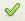 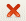 Use the green check/red x for a closed question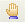 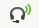 Ask for a hand up to speak and encourage unmuting telephone line or VOIP connection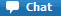 Attendees answer in the chat pod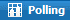 Use a poll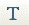 Use the text tool over a slide to create a whiteboard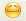 Use the smiley for a responseSlideFacilitatorProducerTechnical / Interaction NotesTime on slideTotal timeIntro DeckResponding in chat to participants.Welcome, check audio and technology. Get attendees to use chat tools.15 minutesSlideFacilitatorProducerTechnical / Interaction NotesTime on slideElapsed timeWelcome30 secondsI’m Jo and I will be your host today. I’ve got a background in training for nearly 20 years, to companies large and small, and I’ve been working in online sessions for a while too. Webcam start broadcasting – speak introduction into webcam30 secondsBefore we move into the content today, let’s make sure we can communicate properly in our online classroom.30 seconds1.5 minSome of you have already been using the chat panel, on the bottom right of your screen. You can send me a private message if you have any difficulties. Q: pod options > start chat with for me please so that I know how to communicate privately with me!1 minuteGreat. Now click back on the Everyone tab for me.Q: Please type in the chat panel just a word or two about whether this is your first experience of a webinar. Summarise comments.Ensure all participants have typed something. 1 minuteWe can’t see each other like in a face to face classroom, so there are some great ways to quickly interact, and this is with the feedback icons underneath above the chat panel. If you look up from the chat panel you should see a hand up, a green tick, a red cross and so on. Click the green TICK once you’ve found them.Great. I can clear them all and then ask you another question, which you might respond with a “no” and therefore use the red EX. Please click the red EX now.Brilliant. We have speed up or slow down and a very important one we will use a lot, which is the hand up icon – click on that now for me.  This means “I want to speak; I have a question or comment”.  We will see that and call on you to unmute your line as your comments and thoughts are very welcome in the session – we just need to manage the technology.<Clear responses><Clear responses>1 minute4.5 minTo mute or unmute yourself, just press star 6 when we call on your name.If you aren’t already, please ensure you are muted so that we don’t have lots of background noise.30 secondsA quick thing to look at is the smiley face. You can click on that emoticon or also the down pointing arrow to select different smiley faces to communicate with each other as you see fit!30 secondsThe last important one is the step away icon, please click on that if you are away from your computer at any time, so we know not to open your microphone or wait for a response. Please click that now so you know how it works…. You can actually remove all those icons yourself, just by clicking on the button again, have a go now. Great!This is a good place for us to transition to our online ground rules.30 seconds6 minLet me add a little more detail to what our time will include.  This is our agenda for today.  <content>30 seconds<content>Our facilitator today is<content>Over to you. 30 seconds 7 min<content><wrap up><how to log out>30 seconds 